Урок по математике в 3 классе по учебнику Г.Л. Муравьёвой, М.А. Урбан 2013 г. изд. стр.12-13Урок № 5. Тема: «Повторение изученного во 2 классе. Проверка вычитания способом нахождения уменьшаемого»Цель: повторить правило проверки вычитания способом  нахождения уменьшаемого, закреплять умение определять время по часам, вычислять периметры многоугольниковЗадачи:Обучающие:  повторить знания о цифрах и числах, круглое число, разрядный состав чисел, представление числа виде суммы разрядных слагаемых,  систематизировать знания об алгоритме сложения и вычитании двузначных чисел, отрабатывать вычислительные навыки на сложение и вычитание в пределах 100 с переходом через десяток и без перехода, порядок выполнения действий; умение выполнять проверку вычитанию, составление равенства по схемам, систематизировать понятие «геометрические фигуры», «периметр фигуры», выполнение заданий на нахождение неизвестного компонента, периметра, работа с величинами времени, решение  составных задач в два действия, умение составлять и определять схему к задаче, решение логических задач.Развивающие: развивать внимание, память, логическое мышление.Воспитательные: воспитывать любовь и уважение к родной культуре, умение работать в коллективе, дружбу и взаимопомощь.Оборудование: лист чистой бумаги для рефлексии, правило проверки вычитания, компьютер с музыкальной подборкой, схемы к задаче, часы, рабочая тетрадь, учебник-1 часть, ручка, карандаш, линейка, дневник.Ход урока:Организационный момент– Быстренько проверь, дружок,
– Ты готов начать урок?
– Всё ль на месте,
– Всё ль в порядке,
– Ручка, книжка и тетрадки?
– Все ли правильно сидят?
– Все ль внимательно глядят?
– Каждый хочет получить
– Только лишь «десятку»!2.Устный счёт   Математический диктант. Учитель вызывает на закрытую доску 2 учеников. Через, записать только ответы.Задание:Сколько ушей у трёх мышей?Переведи в см 2дм 1смУменьшаемое 37, вычитаемое 7. Чему равна разность?Какое число надо прибавить к 20, чтобы получить 50?У семи братьев по одной сестре. Сколько всего сестёр?Запиши число, в котором 9 десятков и 2 единицы;Запиши число, которое при счете следует за числом 80.На яблоне было 53 яблока, а груш на 47 меньше. Сколько  было груш ?Назови самое большее двузначное число.На лугу было 36 лошадей, коров на 4 больше. Сколько коров и лошадей было на лугу?Самопроверка (6, 21 см, 30, 30,1,92,81.6,99, 76).- Кто не сделал ни одной ошибки, погладьте себя по голове.- Какой сегодня день? 3. Работа в тетради- Открываем свои тетради, отступаем сверху 1 целую клеточку, на 2-ой отсчитываем 10 и записываем: … сентября. Возвращаемся на начало клеточек. От записи через 1 клеточку вниз отсчитываем вправо 7 клеточек и в 8 записываем: Классная работа (учитель напоминает алгоритм записи заданий в тетради, правильность оформления работы)-Ребята, скажите, какая тема сегодняшнего урока. Правильно. Тема  «Повторение». Ведь «повторение- это мать учения».4. Проверка домашнего заданияСтр. 11, №1    Игра «Дополни ответ до большего круглого числа». На доске записывают ответы и дополняют их до круглого числа:99/100, 59/60,48/50,82/90,75/80,100/110.Стр. 11 ,№2 Выбери правильную схему к решению задачи                                                         =?                                                             =?Задача1 сп.14+14=28 (стр.)58-28=30 (стр.)2 сп.58-14=44 (стр.)44-14=30 (стр.)Ответ: осталось  прочитать 30 страниц.Работа в учебнике     Объяснение учителяСтр. 12  №1  на засыпку: - Что значит решить в столбик? Что значит сделать проверку?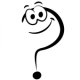 *Учитель объясняет 1-й пример. Затем дети  с комментированием решают у доски и в тетрадях.Ответы: 45,19, 22, 58, 50, 72.Чтение правила в рамке на стр. 12Систематизация и закрепление знаний*** Откройте свои учебники на стр. 12, №2. Прочитайте задание про себя.*Учитель вызывает детей по желанию, комментируя их ответы. на засыпку:  - что можно сказать о числе 100?Ответы: 91+9=100		70+30=100		65+35=100	    40+60=100		10+90=100		39+61=100	    7+93=100		0+100=100ФизминуткаУпражнения для снятия утомления с мышц туловища И.п. — стойка ноги врозь, руки за голову. 1 —резко повернуть таз направо. 2 — резко повернуть таз налево. Во время поворота плечевой пояс оставить неподвижным. Повторить 4—6 раз. Темп средний. Упражнение для мобилизации внимания И.п. — стоя, руки вдоль туловища. 1 — правую руку на пояс, 2 — левую руку на пояс, 3 — правую руку на плечо, 4 — левую руку на плечо, 5 — правую руку вверх, 6 — левую руку вверх, 7—8 — хлопки руками над головой, 9 — опустить левую руку на плечо, 10 — правую руку на плечо, 11 — левую руку на пояс, 12 — правую руку на пояс, 13—14 — хлопки руками по бёдрам. Повторить 4—6 раз. Темп — 1 раз медленный, 2—З раза — средний, 4—5 — быстрый, 6 — медленный.Фронтальный опрос .Закрепление. Работа у доски.*** Стр. 12 №3- какой компонент нужно найти, чтобы равенства были верными?    Ответы: 28,16, 43, 22.9. Зрительная физминутка по тренажёру10. Решение задач       ***Стр. 12 № 4. Составление схемы к задаче (чтение условия по предложениям)                                             = 21 яйцо. на засыпку:  - что нужно сначала сделать, чтобы правильно решить задачу? (перевести величину)   - какой компонент неизвестен?- как найти вычитаемое?1) 3 дес. =302) 30-21=9 (яиц)Ответ: 9 яиц взяла мама.*** Стр. 12 ,№ 5      Дополни условие по картинке и реши задачу.Составь краткое условие, вопрос по частям: 1 частьБыло- 2 чСтало- 2 ч 45 минЗанималась -?2ч 45 мин – 2 ч =45 мин2 частьЧитала - ?Вышивала - на 15 мин меньшеЗанималась- 45 мин45-15=30 (мин)- читала30-15=15 (мин) – вышивалаОтвет: 30 и 15 минут.*** Стр. 13 ,№ 6 на засыпку:   - как правильно читать схему?Чтение условия, разбор схем.Ответ: (18+59) -17=60		(65-27)+62=100Самостоятельная работа по вариантам ( 1- квадрат, 2- прямоугольник, 3- треугольник)***Стр. 13 № 7.  на засыпку: -Какие фигуры перед вами? - Как найти периметр фигуры?Ответы: 1 в.- 1+1+1+1=4 (см)2 в.- 2+2+3+3= 10 (см)3 в.- 3+4+5= 12 (см)Логическая задача***Стр. 13 № 8.    Ответ: Да, т.к. 4<5.13. Обобщение-Чему был посвящён урок? (повторению)- Как должно выглядеть равенство?- как найти периметр фигуры?-Игра «продолжи предложение»:Вычитание можно проверить…Для проверки к разности прибавляют …Должно получиться …14.Рефлексия. Вопрос к успеху.Рефлексия «Все в твоих руках». На листе бумаги обводят левую руку. Каждый палец – это какая-то позиция, по которой надо высказать свое мнение. - Большой – для меня было важным и интересным…- Указательный – по этому вопросу я получил конкретную рекомендацию. - Средний – мне было трудно (мне не понравилось). - Безымянный – моя оценка психологической атмосферы. - Мизинец – для меня было недостаточно… В конце урока вопрос учащимся:- За что бы вы себя могли похвалить?Продолжи предложения « Сложение можно проверить…», «Для проверки из суммы вычитают…», «Должно получиться …»Объяснение домашнего задания***Стр. 11 № 1. Записать примеры в столбик, соблюдая правило записи, отступая от столбика 3 клеточки вправо.  А рядом записать проверку. Каким действием проверяется сложение?***Стр. 11№ 2. Учитель прочитывает условие. - Что значит столько же? - Сколько действий в задаче?Задание на дом: стр.11, № 1,№2.Итог урока. Выставление отметокСпасибо за работу. Сдать тетради на проверку.